Publicado en Barcelona el 15/05/2020 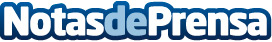 Purina anuncia los finalistas del Premio BetterwithPets Prize 2020La selección de los candidatos finalistas se ha realizado entre aquellas iniciativas de la región EMENA – Europa, Oriente Medio y Norte de África-, que impulsan el poder positivo del vínculo mascota-humanoDatos de contacto:Carolina Ortiz670 26 59 51Nota de prensa publicada en: https://www.notasdeprensa.es/purina-anuncia-los-finalistas-del-premio Categorias: Nacional Sociedad Cataluña Mascotas Emprendedores Premios http://www.notasdeprensa.es